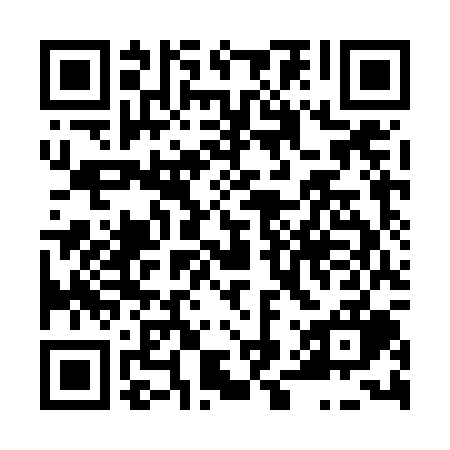 Prayer times for Borecnice, Czech RepublicWed 1 May 2024 - Fri 31 May 2024High Latitude Method: Angle Based RulePrayer Calculation Method: Muslim World LeagueAsar Calculation Method: HanafiPrayer times provided by https://www.salahtimes.comDateDayFajrSunriseDhuhrAsrMaghribIsha1Wed3:255:411:016:058:2110:282Thu3:225:391:006:068:2210:303Fri3:195:381:006:078:2410:334Sat3:165:361:006:088:2510:355Sun3:135:341:006:098:2710:386Mon3:105:331:006:108:2810:417Tue3:075:311:006:118:3010:438Wed3:045:291:006:128:3110:469Thu3:015:281:006:128:3310:4910Fri2:585:261:006:138:3410:5211Sat2:555:251:006:148:3510:5412Sun2:515:241:006:158:3710:5713Mon2:485:221:006:168:3811:0014Tue2:455:211:006:178:4011:0315Wed2:445:191:006:178:4111:0616Thu2:435:181:006:188:4211:0817Fri2:435:171:006:198:4411:0918Sat2:425:161:006:208:4511:1019Sun2:425:141:006:218:4611:1020Mon2:415:131:006:218:4811:1121Tue2:415:121:006:228:4911:1122Wed2:415:111:006:238:5011:1223Thu2:405:101:006:248:5111:1324Fri2:405:091:006:248:5211:1325Sat2:405:081:006:258:5411:1426Sun2:395:071:016:268:5511:1427Mon2:395:061:016:268:5611:1528Tue2:395:051:016:278:5711:1529Wed2:385:041:016:288:5811:1630Thu2:385:031:016:288:5911:1631Fri2:385:031:016:299:0011:17